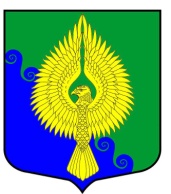 Внутригородское муниципальное образованиегорода федерального значения Санкт-Петербургамуниципальный округ  ЮНТОЛОВОМуниципальный Совет(МС МО МО Юнтолово)6-го созываРЕШЕНИЕ« 19 » мая 2022 года			 			                                      	№ 8Об утверждении отчета об исполнении Плана мероприятий по противодействию коррупции (антикоррупционная программа) в органах местного самоуправления внутригородского  муниципального образования Санкт-Петербурга муниципальный округ Юнтолово за 2021 годВ целях реализации вопроса местного значения по осуществлению противодействия коррупции, в соответствии с Федеральным законом от 25.12.2008 № 273-ФЗ 
«О противодействии коррупции», Законом Санкт-Петербурга от 23.09.2009 № 420-79 
«Об организации местного самоуправления в Санкт-Петербурге», Законом Санкт-Петербурга от 14.11.2008 № 674-122 «О дополнительных мерах по противодействию коррупции в 
Санкт-Петербурге» и Уставом внутригородского муниципального образования города федерального значения Санкт-Петербурга муниципальный округ Юнтолово,  Муниципальный Совет решил:1. Утвердить отчет об исполнении в 2021 году Плана мероприятий по противодействию коррупции (антикоррупционная программа) в органах местного самоуправления внутригородского  муниципального образования Санкт-Петербурга муниципальный округ Юнтолово на 2021-2022 годы, утвержденный постановлением Главы МО МО Юнтолово от  29.12.2020 № 02-08/11,  согласно приложению.2. Настоящее решение вступает в силу со дня его принятия и подлежит опубликованию                   в газете «Юнтолово» и размещению на сайте МО МО Юнтолово.Глава муниципального образования,исполняющий полномочияпредседателя Муниципального Совета				  			    С.К. Гревцева
Приложение 
к решению МС МО МО Юнтоловоот 19.05.2022 № 8Отчет об исполненииПлана мероприятий по противодействию коррупции (антикоррупционная программа) в органах местного самоуправления  внутригородского  муниципального образования Санкт-Петербурга муниципальный округ Юнтолово за 2021 годПринятые сокращения:АПР - администрация Приморского района Санкт-ПетербургаМО – МО МО ЮнтоловоМА - Местная Администрация МО МО Юнтоловосеть «Интернет» - информационно-телекоммуникационная сеть «Интернет»КТР –Комитет территориального развития Санкт-Петербурга	№п/пНаименование мероприятияИсполнение1. Организационные мероприятия1. Организационные мероприятия1. Организационные мероприятия1.1.Подведение итогов выполнения планов мероприятий (программ) противодействия коррупции в МО МО Юнтолово на 2021-2022 годы по итогам годаРешением Муниципального Совета от 18.05.2021 № 14 утвержден отчет об исполнении Программы за 2020 год1.2.Проведение заседаний комиссии по противодействию коррупции в МОНе проводились, в связи с  отсутствием оснований1.3.Участие руководителей и специалистов ОМСУ в деятельности коллегиальных органов администрации Приморского района Санкт-Петербурга по вопросам реализации антикоррупционной политикиПриглашений для участия не поступало, в связи с соблюдением требований, установленных постановлением Правительства Санкт-Петербурга от 13.03.2020  № 121 «О мерах по противодействию распространению в Санкт-Петербурге новой коронавирусной инфекции (СOVID-19)»1.4.Осуществление информационного взаимодействия между ОМСУ и АПР в рамках осуществления антикоррупционной политики в ОМСУЕжеквартально предоставлялись материалы и сведения по показателям антикоррупционного мониторинга в соответствии с Постановлением Правительства Санкт-Петербурга от 17.12.2009                    № 1448 «О Порядке проведения антикоррупционного мониторинга в Санкт-Петербурге»    1.5.Рассмотрение на рабочих совещаниях ОМСУ правоприменительной практики по результатам вступивших в законную силу решений судов, арбитражных судов о признании недействительными правовых актов, незаконными решений и действий (бездействия) ОМСУ и их должностных лиц в целях выработки      и принятия мер по предупреждению и устранению причин выявленных нарушений Решений судов, арбитражных судов о признании недействительными правовых актов, незаконными решений и действий (бездействий) ОМСУ и их должностных лиц в ОМСУ не поступало1.6.Внесение дополнений (изменений) в план мероприятий (антикоррупционную программу) по противодействию коррупции в МО Юнтолово на 2021-2022 годы при выявлении органами прокуратуры, правоохранительными  и контролирующими органами коррупционных правонарушений в деятельности ОМСУ МОПравонарушений не выявлено. В связи с подписанием Указа Президента РФ от 16.08.2021         N 478 "О Национальном плане противодействия коррупции на 2021 - 2024 годы" внесены изменения в пункт 2.20 Программы1.7.Обеспечение размещения и актуализации информации на официальном сайте МО в сети «Интернет» в соответствии с требованиями Федерального закона от 09.02.2009 № 8-ФЗ«Об  обеспечении доступа к информации о деятельности государственных органов и органов местного самоуправления» Размещение и актуализация информации постоянно в сроки, установленные законодательством2. Профилактика коррупционных и иных правонарушений при прохождении муниципальной службы, при замещении лицами муниципальных должностей и при замещении должности главы местной администрации в МО2. Профилактика коррупционных и иных правонарушений при прохождении муниципальной службы, при замещении лицами муниципальных должностей и при замещении должности главы местной администрации в МО2. Профилактика коррупционных и иных правонарушений при прохождении муниципальной службы, при замещении лицами муниципальных должностей и при замещении должности главы местной администрации в МО2.1.Обеспечение представления муниципальными служащими, Главой Местной Администрации, лицами, замещающими муниципальные должности на постоянной основе, и депутатами Муниципального Совета МО МО Юнтолово, сведений о своих доходах, расходах,                                 об имуществе и обязательствах имущественного характера своих супруги (супруга)                                   и несовершеннолетних детей представителю нанимателя (работодателю) в соответствии                          с действующим законодательством и муниципальными правовыми актамиПредоставлены методические рекомендации по вопросам предоставления сведений                                и заполнения формы справки; новеллы                             в методических рекомендациях, требования                       и актуальная  версия СПО «Справки БК» для заполнения справки за 2020 год. Организована работа по централизованному предоставлению Сведений в КТР СПб. Сведения за 2020 год представлены в период январь–апрель 2021 года муниципальными служащими, включенными в перечень должностей в количестве 14 человек, депутатами Муниципального Совета МО МО Юнтолово в период январь–март 2021 года                       в Комитет территориального развития 
Санкт-Петербурга в количестве 16 человек, Главой МА МО МО Юнтолово в период январь–апрель 2021 года в Комитет территориального развития Санкт-Петербурга.Все сведения сданы в установленные законодательством сроки.Элементов коррупционных действий по представленным сведениям не зарегистрировано.2.2.Организация размещения сведений о своих доходах, расходах, об имуществе                                и обязательствах имущественного характера муниципальных служащих, их супруг (супругов) и несовершеннолетних детей на официальном сайте ОМСУ в сети «Интернет»             в соответствии с действующим законодательством и муниципальными правовыми актами Сведения размещены на сайте МО Юнтолово в установленные законом сроки:- 16.04.2021 по лицам, замещающим муниципальные должности в Санкт-Петербурге;- 30.04.2021 по лицу замещающему должность Главы МА МО МО Юнтолово; - 14.05.2021 по муниципальным служащим.2.3.Осуществление проверок достоверности и полноты сведений, представляемых гражданами, претендующими на замещение должностей муниципальной службы, в соответствии                      с законодательством и муниципальными правовыми актамиИсполнения не требовалось2.4.Осуществление проверок достоверности и полноты сведений, представляемых муниципальными служащими и соблюдения муниципальными служащими требований               к служебному поведению в соответствии с законодательством и муниципальными правовыми актами Исполнения не требовалось2.5.Внесение изменений в перечни должностей муниципальной службы, при назначении на которые граждане и при замещении которых муниципальные служащие обязаны представлять сведения о своих доходах, расходах, об имуществе и обязательствах имущественного характера своих супруги (супруга) и несовершеннолетних детейВнесение изменений не требовалось2.6.Организация работы по уведомлению муниципальными служащими представителя нанимателя (работодателя) о выполнении иной оплачиваемой работы в соответствии                   с частью 2 статьи 1 ФЗ «О муниципальной службе в Российской Федерации» Составлена памятка о порядке уведомления, проведена разъяснительная работа по постановлению МА МО МО Юнтолово от 20.05.2011 № 01-18/11 «Об уведомлении  муниципальными служащими, замещающими должности муниципальной службы в Местной Администрации МО МО Юнтолово,  представителя нанимателя о намерении выполнять иную оплачиваемую работу»                          и постановлению Главы МО МО Юнтолово                  от 24.04.2012 № 02-08/05 «Об уведомлении  муниципальными служащими, замещающими должности муниципальной службы                                в Муниципальном Совете МО МО Юнтолово, представителя нанимателя о намерении выполнять иную оплачиваемую работу»2.7.Организация работы по уведомлению муниципальными служащими представителя нанимателя (работодателя) о фактах обращения в целях склонения его к совершению коррупционного правонарушения.Составлена памятка   по соблюдению требований к служебному поведению и урегулированию конфликта интересов муниципальными служащими и осуществлено разъяснение муниципальным служащим и лицам, замещающим муниципальные должности, норм следующих правовых актов: - Решение МС от 19.03.2020 № 02-03/02 «Об утверждении Положения о порядке сообщения лицами, замещающими  муниципальные должности и муниципальными служащими                                    о возникновении личной заинтересованности при исполнении должностных обязанностей, которая приводит или может привести к конфликту интересов в Муниципальном Совете внутригородского муниципального образования Санкт-Петербурга муниципальный округ Юнтолово»; - Постановление МА МО МО Юнтолово 11.01.2021 №1 «Об утверждении Порядка сообщения муниципальными служащими о возникновении личной заинтересованности при исполнении должностных обязанностей, которая приводит или может привести к конфликту интересов                         в Местной Администрации  МО МО Юнтолово»;-  Распоряжение Главы МА МО МО Юнтолово от 14.04.2011 № 01-20/31  «Об утверждении порядка уведомления Главы Местной Администрации МО МО Юнтолово о фактах обращения                 в целях склонения муниципального служащего Местной Администрации МО МО Юнтолово                       к совершению коррупционных правонарушений»; - Распоряжение Главы МО МО Юнтолово от 23.12.2011 № 02-10/72 «Об утверждении порядка уведомления Главы МО МО Юнтолово о фактах обращения в целях склонения муниципального служащего Муниципального Совета МО МО Юнтолово к совершению коррупционных правонарушений». 2.8.Организация работы по выявлению случаев возникновения конфликта интересов, одной из сторон которого являются муниципальные служащие, принятие предусмотренных законодательством Российской Федерации мер по предотвращению и урегулированию конфликта интересов, а также по выявлению и устранению причин и условий, способствующих возникновению конфликта интересов, применению мер ответственности          к муниципальным служащимСоставлена памятка   по соблюдению требований к служебному поведению и урегулированию конфликта интересов муниципальными служащими и осуществлено разъяснение муниципальным служащим и лицам, замещающим муниципальные должности, норм следующих правовых актов: - Решение МС от 19.03.2020 № 02-03/02 «Об утверждении Положения о порядке сообщения лицами, замещающими  муниципальные должности и муниципальными служащими                                    о возникновении личной заинтересованности при исполнении должностных обязанностей, которая приводит или может привести к конфликту интересов в Муниципальном Совете внутригородского муниципального образования Санкт-Петербурга муниципальный округ Юнтолово»; - Постановление МА МО МО Юнтолово 11.01.2021 №1 «Об утверждении Порядка сообщения муниципальными служащими о возникновении личной заинтересованности при исполнении должностных обязанностей, которая приводит или может привести к конфликту интересов                         в Местной Администрации  МО МО Юнтолово»;-  Распоряжение Главы МА МО МО Юнтолово от 14.04.2011 № 01-20/31  «Об утверждении порядка уведомления Главы Местной Администрации МО МО Юнтолово о фактах обращения                 в целях склонения муниципального служащего Местной Администрации МО МО Юнтолово                       к совершению коррупционных правонарушений»; - Распоряжение Главы МО МО Юнтолово от 23.12.2011 № 02-10/72 «Об утверждении порядка уведомления Главы МО МО Юнтолово о фактах обращения в целях склонения муниципального служащего Муниципального Совета МО МО Юнтолово к совершению коррупционных правонарушений». 2.9. Проведение заседаний комиссии по соблюдению требований к служебному поведению муниципальных  служащих и урегулированию конфликта интересовОбращений в комиссию не поступало2.10. Организация работы по обеспечению сообщения муниципальными служащими о получении ими подарка в связи с их должностным положением или в связи с исполнением ими служебных (должностных) обязанностей, сдаче и оценке подарка, реализации (выкупе) подарка и зачислении в доход бюджета МО средств, вырученных от его реализацииОрганизованы разъяснения муниципальным служащим и лицам, замещающим муниципальные должности, Положения о порядке сообщения  муниципальными служащими МА МО МО Юнтолово о получении подарка в связи с их должностным положением или исполнением ими служебных (должностных) обязанностей, сдаче и оценке подарка, реализации (выкупе) и зачислении средств, утвержденного постановлением МА МО МО Юнтолово от 09.07.2015 № 01-18/23 и Положения о порядке сообщения муниципальными служащими и лицами, замещающими муниципальные должности Муниципального Совета внутригородского муниципального образования муниципальный округ Юнтолово, о получении подарка в связи с их должностным положением или исполнением ими служебных (должностных) обязанностей, сдаче и оценке подарка, реализации (выкупе) и зачислении средств, вырученных от его реализации, утвержденного постановлением Главы МО  МО Юнтолово от 09.07.2015 № 02-08/03. 2.11.Организация работы по реализации в ОМСУ МО требований статьи 12 Федерального закона от 25.12.2008 № 273-ФЗ «О противодействии коррупции»Три муниципальных служащих МА МО МО Юнтолово при прекращении трудового договора были уведомлены об ограничениях, предусмотренных  статьей 12 Федерального закона от 25.12.2008 № 273-ФЗ 
«О противодействии коррупции».МА МО МО Юнтолово при заключении трудового договора с гражданином, замещавшим должности государственной или муниципальной службы сообщало о заключении такого договора представителю нанимателя (работодателю) государственного или муниципального служащего по последнему месту его службы (в количестве трех уведомлений). 2.12.Организация работы по доведению до муниципальных служащих (путем проведения методических занятий, совещаний, бесед и т.п.) положений действующего законодательства Российской Федерации, Санкт-Петербурга                      и муниципальных правовых актов о противодействии коррупции в том числе                   об уголовной ответственности за коррупционные правонарушения, об увольнении                в связи с утратой доверия, о порядке проверки достоверности и полноты сведений, представляемых муниципальными служащими в соответствии с действующим законодательством Проведен комплекс  организационных, разъяснительных и иных мероприятий, направленных на разъяснение положений действующего законодательства РФ, Санкт-Петербурга и муниципальных правовых актов  о противодействии коррупции, в том числе об уголовной, административной, гражданско-правовой и иной ответственности за коррупционные преступления, правонарушения.Проведены разъяснительные мероприятия  для муниципальных служащих  01.06.2021 – Семинар «Нет коррупции» 30.11.2021 – Семинар «Стоп коррупция»2.13.Организация работы по доведению до граждан, поступающих на муниципальную службу в Санкт-Петербурге, положений действующего законодательства Российской Федерации                 в Санкт-Петербурге о противодействии коррупции, в том числе об ответственности                                    за коррупционные правонарушенияПроведена работа по разъяснению требований законодательства о противодействии коррупции с семью муниципальными служащими принятыми на муниципальную службу.2.14. Осуществление комплекса организационных, разъяснительных и иных мер по недопущению муниципальными служащими поведения, которое может восприниматься окружающими как обещание или предложение дачи взятки либо как согласие принять взятку или как просьба о даче взяткиПроведены разъяснительные мероприятия  для муниципальных служащих  01.06.2021 – Семинар «Нет коррупции» 30.11.2021 – Семинар «Стоп коррупция»2.15.Проведение в ОМСУ мероприятий по формированию у муниципальных служащих негативного отношения к коррупции, а также к дарению подарков в связи с их должностным положением или в связи с исполнением ими служебных (должностных) обязанностейПроведены разъяснительные мероприятия  для муниципальных служащих  01.06.2021 – Семинар «Нет коррупции» 30.11.2021 – Семинар «Стоп коррупция»2.18.Осуществление контроля за соблюдением лицами, замещающими должности муниципальной службы, требований законодательства Российской Федерации о противодействии коррупции, касающихся предотвращению и урегулированию конфликта интересов, в том числе за привлечением таких лиц к ответственности в случае их несоблюденияНарушения не выявлены2.19. Проведение кадровой работы в части, касающейся ведения личных дел лиц, замещающих муниципальные должности и должности муниципальной службы, в том числе контроля за актуализацией сведений, содержащихся в анкетах, представляемых при назначении на указанные должности и поступлении на такую службу. Об их родственниках и свойственниках в целях выявления возможного конфликта интересовВелась планомерная кадровая работа. Указанные нарушения не выявлялись.2.20. Повышение квалификации муниципальных служащих, в должностные обязанности которых входит участие в противодействии коррупции и участие в проведении закупок товаров, работ, услуг для обеспечения муниципальных нужд, их обучение по дополнительным профессиональным программам в области противодействия коррупцииВ отчетном году обучение не проводилось3. Антикоррупционная экспертиза нормативных правовых актов и проектов нормативных правовых актов3. Антикоррупционная экспертиза нормативных правовых актов и проектов нормативных правовых актов3. Антикоррупционная экспертиза нормативных правовых актов и проектов нормативных правовых актов3.1.Осуществление антикоррупционной экспертизы нормативных актов и проектов нормативных правовых актов в соответствии с действующим законодательствомПроведена антикоррупционная экспертиза   ____ 33 -  проекта нормативных правовых актов,29 - нормативных правовых актов3.2.Организация размещения проектов муниципальных нормативных правовых актов на официальном сайте МО в сети «Интернет» в целях обеспечения возможности проведения независимой экспертизы проектов нормативных правовых актов в соответствии с законодательствомНа сайте муниципального  образования  размещены проекты нормативных правовых актов в количестве - 33Коррупциогенные факторы по результатам независимой антикоррупционной экспертизы не выявлены.3.3.Обеспечение исключения из нормативных актов и проектов нормативных правовых актов коррупциогенных факторов, выявленных в ходе проведения антикоррупционной экспертизы органами прокуратурыпо результатам антикоррупционной экспертизы проектов нормативных правовых актов                            и нормативных правовых актов МО Юнтолово органами прокуратуры, коррупциогенных факторов, не выявлено3.4. Направление нормативных правовых актов и проектов нормативных правовых актов в Прокуратуру Приморского района Санкт-Петербурга для проведения антикоррупционной экспертизы в соответствии               с действующим законодательствомНаправлено в Прокуратуру Приморского районапроектов нормативных правовых актов  -33;нормативных правовых актов - 29, из них: 22 проекта решений МС, 16 решений МС, 11 проектов постановлений  МА,13 постановлений МА 3.5.Проведение анализа коррупциогенных факторов, выявленных органами прокуратуры при проведении антикоррупционной экспертизы нормативных правовых актов и проектов нормативных правовых актовПри проведении антикоррупционной экспертизы нормативных правовых актов и проектов нормативных правовых актов органами прокуратуры, коррупциогенных факторов, не выявлено. 4. Реализация антикоррупционной политики в сфере использования имущества, осуществления муниципальных закупок и использования средств местного бюджета4. Реализация антикоррупционной политики в сфере использования имущества, осуществления муниципальных закупок и использования средств местного бюджета4. Реализация антикоррупционной политики в сфере использования имущества, осуществления муниципальных закупок и использования средств местного бюджета4.1. Проведение мероприятий по расширению внутреннего финансового контроля за использованием средств местного бюджетаУтверждено Положение об осуществлении внутреннего муниципального финансового контроля Местной Администрацией внутригородского муниципального образования города федерального значения Санкт-Петербурга муниципальный округ Юнтолово (Постановление МА МО МО Юнтолово от 25.01.2021г. № 5)4.2.Проведение плановых и внеплановых проверок:- расходования средств местного бюджета, выделяемых на реализацию ведомственных целевых муниципальных программ;- соответствия заключаемых ОМСУ договоров и контрактов на поставку товаров, выполнения работ, оказание услуг действующему законодательствуВ соответствии с планом работы, утвержденным Главой МА МО МО Юнтолово 25.12.2020г., органом внутреннего финансового контроля МА МО МО Юнтолово  проведены 4  контрольных мероприятия, из них:  - в сфере бюджетных правоотношений (в соответствии со ст. 269.2 БК РФ) - 2 мероприятия;  -  в сфере закупок товаров, работ, услуг для обеспечения государственных и муниципальных нужд (в соответствии с ч.3 ст. 99  ФЗ № 44 от 05.03.2013г. «О контрактной системе в сфере закупок, товаров, услуг для обеспечения государственных и муниципальных нужд») - 2 мероприятия.      По результатам проверок нарушений не выявлено.4.3.Осуществление контрольных мероприятий на предмет выявления нарушений в сфере владения, пользования и распоряжения имуществом, находящимся в муниципальной собственности С 01.11.2021г. по 20.12.2021г. по распоряжению Главы МА МО МО Юнтолово от 29.10.2021г. № 39 проведена инвентаризация основных средств и нематериальных активов. Недостач и хищений, расхождений с данными бухгалтерского учета не установлено.  Контроль за имуществом, находящимся на территории муниципального образования (детское игровое оборудование, оборудование на спортивных площадках, скамейки, МАФы и пр.), регулярно осуществляется сотрудниками отдела благоустройства.4.4.Анализ и оценка результатов закупок товаров, работ и услуг для обеспечения муниципальных нуждВ отчетном периоде контрольных проверок, проведенных Контрольно-счетной палатой Санкт-Петербурга в сфере осуществления закупок в МО Юнтолово, не проводилось. Проведен анализ осуществления закупок в 2021 году. Общая сумма заключенных муниципальных контрактов составила 97,9 млн руб.,  в том числе:- путем проведения запроса котировок в электронной форме – 0,28 млн руб;- путем проведения открытого конкурса и открытого конкурса в электронной форме – 11,2  млн руб;- путем проведения электронного аукциона – 74,3 млн руб.;- с единственным поставщиком  – 12,11 млн руб.Совокупный объем заключенных муниципальных контрактов по результатам размещения закупок конкурентным способом составил 88%. По результатам всех проведенных процедур экономия бюджетных средств составила  231 тыс. руб.4.5.Обеспечение рассмотрения на рабочих совещаниях ОМСУ результатов отчетов Контрольно-счетной палаты Санкт-Петербурга о контрольных мероприятиях по формированию и исполнению бюджета МОВ КСП для проверки в 2021 году были сданы:- Отчет об исполнении бюджета за 2020 год. Заключение на отчет получено 26.04.2021г. исх.№ 1-304/21-2; - Проект решения МС МО МО Юнтолово «Об утверждении бюджета внутригородского муниципального образования города федерального значения Санкт-Петербурга муниципальный округ Юнтолово на 2022год». Заключение получено 23.11.2021г.исх. № 1-961/21-1.     Сотрудниками МА МО МО Юнтолово проведен анализ результатов проверок КСП, замечания, выявленные в процессе экспертизы,  рассмотрены на совещаниях и приняты к сведению для дальнейшего учета в работе.4.6.Осуществление контроля за соблюдением требований об отсутствии конфликта интересов между участником закупки и заказчиком, установленных в пункте 9 части 1 статьи 31 ФЗ «О контрактной системе в сфере закупок товаров, работ, услуг для обеспечения государственных и муниципальных нужд»По всем муниципальным контрактам и договорам, заключенным в 2021 году, осуществлен контроль.5.1.Проведение анализа рассмотрения обращений граждан и организаций, содержащих сведения о коррупцииОбращений граждан и организаций, содержащих сведения о коррупции в ОМСУ МО МО Юнтолово, не зарегистрировано5.2.Информирование населения Санкт-Петербурга, в том числе через официальный сайт МО             и официальные средства массовой информации МО о ходе реализации антикоррупционной  политики в ОМСУ В газете муниципального образования Юнтолово, на сайте МО МО Юнтолово в сети Интернет в разделах «Противодействие коррупции» и «Новости» поддерживалась актуальная информация о ходе реализации антикоррупционной политики в МО МО Юнтолово. Размещались информационные материалы, направленные на профилактику коррупционных проявлений со стороны граждан и предупреждение коррупционного поведения муниципальных служащих, формирование нетерпимого отношения к проявлениям коррупции. 5.3.Размещение в зданиях и помещениях, занимаемых ОМСУ, информации направленной на профилактику коррупционных проявлений со стороны граждан и предупреждение коррупционного поведения муниципальных служащихНа информационных стендах в здании МО Юнтолово  размещалась  информация, направленная на профилактику коррупционных проявлений со стороны граждан и предупреждение коррупционного поведения муниципальных служащих.5.4.Обеспечение официального опубликования проекта местного бюджета, решения об утверждении местного бюджета и годовой отчет о его исполненииОбеспечено своевременное опубликование:Проект годового отчета за 2020 год и проект местного бюджета на 2022 год  опубликованы в марте и  в ноябре 2021 года соответственно.Решение об утверждении отчета опубликовано в мае 2021 года, решение об утверждении бюджета на 2022 год опубликовано в декабре 2021 года. 6.1.Представление в АПР информационных материалов и сведений по показателям антикоррупционного мониторинга в Санкт-Петербурге в соответствии с законодательством Санкт-ПетербургаМатериалы представлялись ежеквартально                         в установленные сроки.6.2.Участие в совещаниях, проводимых АПР, по вопросам организации и проведения антикоррупционного мониторинга в Санкт-ПетербургеПриглашений на принятие участия в совещаниях не поступало.